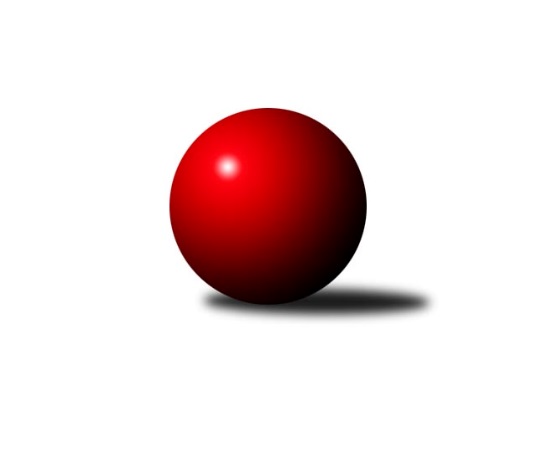 Č.9Ročník 2017/2018	2.12.2017Nejlepšího výkonu v tomto kole: 3240 dosáhlo družstvo: TJ Lokomotiva Ústí nad Labem ženy2. KLZ A 2017/2018Výsledky 9. kolaSouhrnný přehled výsledků:TJ Lokomotiva Ústí nad Labem ženy	- Kuželky Jiskra Hazlov ženy	6:2	3240:3097	15.0:9.0	30.11.TJ Bižuterie Jablonec nad Nisou ženy	- TJ Sparta Kutná Hora ženy	5:3	3040:3020	10.0:14.0	2.12.TJ Neratovice ženy	- SKK Primátor Náchod B ženy	1:7	3020:3109	8.0:15.0	2.12.TJ Spartak Pelhřimov ženy	- KK Jiří Poděbrady ženy	6:2	3234:3127	15.0:9.0	2.12.TJ Loko České Budějovice 	- TJ Sokol Chýnov ženy	5:3	3121:3033	14.0:10.0	2.12.Tabulka družstev:	1.	TJ Loko České Budějovice	9	9	0	0	55.0 : 17.0 	132.0 : 81.0 	 3051	18	2.	TJ Sokol Chýnov ženy	9	6	0	3	49.0 : 23.0 	121.0 : 93.0 	 3127	12	3.	TJ Spartak Pelhřimov ženy	9	6	0	3	40.0 : 32.0 	110.0 : 103.0 	 3079	12	4.	SKK Primátor Náchod B ženy	9	5	1	3	42.0 : 30.0 	113.0 : 99.0 	 3099	11	5.	KK Jiří Poděbrady ženy	9	5	1	3	39.0 : 33.0 	117.0 : 99.0 	 3125	11	6.	TJ Sparta Kutná Hora ženy	9	4	0	5	33.0 : 39.0 	104.0 : 109.0 	 3048	8	7.	TJ Bižuterie Jablonec nad Nisou ženy	9	3	1	5	28.0 : 44.0 	92.0 : 121.0 	 2997	7	8.	TJ Neratovice ženy	9	2	1	6	23.0 : 49.0 	92.0 : 119.0 	 3002	5	9.	TJ Lokomotiva Ústí nad Labem ženy	9	2	0	7	29.0 : 43.0 	96.0 : 119.0 	 3073	4	10.	Kuželky Jiskra Hazlov ženy	9	1	0	8	22.0 : 50.0 	89.0 : 123.0 	 3005	2Podrobné výsledky kola:	 TJ Lokomotiva Ústí nad Labem ženy	3240	6:2	3097	Kuželky Jiskra Hazlov ženy	Šárka Vohnoutová	133 	 139 	 149 	113	534 	 2:2 	 542 	 122	150 	 134	136	Klára Jarinová	Marcela Bořutová	144 	 127 	 132 	146	549 	 3:1 	 475 	 101	113 	 147	114	Miroslava Utikalová	Barbora Vašáková	147 	 135 	 115 	138	535 	 4:0 	 435 	 117	111 	 108	99	Dagmar Šafaříková	Eva Jandíková	129 	 128 	 136 	122	515 	 1:3 	 582 	 124	154 	 153	151	Linda Lidman	Lucie Stránská	136 	 131 	 137 	145	549 	 3:1 	 513 	 147	130 	 126	110	Jana Komancová	Věra Slezáčková	151 	 131 	 130 	146	558 	 2:2 	 550 	 144	138 	 132	136	Lucie Tauerovározhodčí: Nejlepší výkon utkání: 582 - Linda Lidman	 TJ Bižuterie Jablonec nad Nisou ženy	3040	5:3	3020	TJ Sparta Kutná Hora ženy	Syková Olga	133 	 123 	 128 	127	511 	 1:3 	 527 	 119	140 	 136	132	Jana Abrahámová	Jana Gembecová	111 	 125 	 134 	125	495 	 3:1 	 491 	 127	124 	 125	115	Eva Renková	Zdeňka Kvapilová	112 	 112 	 116 	114	454 	 0:4 	 492 	 126	123 	 117	126	Marie Adamcová	st. Seifertová, st.	117 	 117 	 140 	140	514 	 1:3 	 527 	 130	121 	 131	145	Ivana Kopecká	Jana Florianová	125 	 149 	 144 	127	545 	 3:1 	 471 	 109	106 	 123	133	Markéta Kopecká	Lenka Stejskalová	129 	 123 	 145 	124	521 	 2:2 	 512 	 115	126 	 140	131	Hana Barborovározhodčí: Nejlepší výkon utkání: 545 - Jana Florianová	 TJ Neratovice ženy	3020	1:7	3109	SKK Primátor Náchod B ženy	Jaroslava Fukačová	122 	 134 	 120 	148	524 	 2:2 	 533 	 129	131 	 132	141	Denisa Nálevková	Hana Mlejnková	116 	 137 	 128 	131	512 	 0:4 	 569 	 133	139 	 165	132	Kateřina Majerová	Jana Samoláková	125 	 127 	 134 	116	502 	 0:4 	 561 	 143	134 	 151	133	Helena Mervartová	Alžběta Doškářová	102 	 139 	 119 	132	492 	 2:2 	 502 	 124	123 	 131	124	Denisa Kovačovičová	Eva Dvorská	125 	 107 	 126 	113	471 	 1.5:2.5 	 487 	 143	107 	 112	125	Milena Mankovecká	Lucie Holubová	144 	 125 	 122 	128	519 	 3:1 	 457 	 100	135 	 100	122	Kateřina Gintarovározhodčí: Nejlepší výkon utkání: 569 - Kateřina Majerová	 TJ Spartak Pelhřimov ženy	3234	6:2	3127	KK Jiří Poděbrady ženy	Ludmila Landkamerová	127 	 140 	 148 	144	559 	 3:1 	 506 	 124	143 	 122	117	Magdaléna Moravcová	Zdeňka Vytisková	116 	 139 	 129 	123	507 	 1:3 	 527 	 128	136 	 136	127	Zdeňka Dejdová	Petra Skotáková	130 	 158 	 133 	146	567 	 2:2 	 536 	 136	111 	 149	140	Zuzana Holcmanová	Kateřina Carvová	122 	 123 	 136 	136	517 	 2:2 	 537 	 132	148 	 124	133	Jitka Vacková	Josefína Vytisková	125 	 141 	 137 	131	534 	 3:1 	 509 	 112	128 	 115	154	Lada Tichá	Aneta Kusiová	128 	 132 	 142 	148	550 	 4:0 	 512 	 117	130 	 126	139	Michaela Moravcovározhodčí: Nejlepší výkon utkání: 567 - Petra Skotáková	 TJ Loko České Budějovice 	3121	5:3	3033	TJ Sokol Chýnov ženy	Zděna Štruplová	129 	 130 	 116 	123	498 	 2:2 	 523 	 119	129 	 122	153	Zuzana Mihálová	Veronika Kulová	149 	 142 	 120 	140	551 	 3:1 	 532 	 129	132 	 133	138	Miroslava Cízlerová	Alena Čampulová	121 	 118 	 134 	116	489 	 1:3 	 493 	 130	123 	 121	119	Jana Takáčová	Martina Klojdová	131 	 126 	 155 	129	541 	 4:0 	 488 	 115	119 	 136	118	Věra Návarová	Miroslava Vondrušová	140 	 123 	 117 	117	497 	 1:3 	 515 	 152	112 	 118	133	Alena Kovandová	Milada Šafránková	146 	 113 	 139 	147	545 	 3:1 	 482 	 118	129 	 122	113	Hana Peroutkovározhodčí: Nejlepší výkon utkání: 551 - Veronika KulováPořadí jednotlivců:	jméno hráče	družstvo	celkem	plné	dorážka	chyby	poměr kuž.	Maximum	1.	Štěpánka Vytisková 	TJ Spartak Pelhřimov ženy	550.00	365.8	184.2	3.0	6/6	(571)	2.	Linda Lidman 	Kuželky Jiskra Hazlov ženy	549.68	364.9	184.8	3.6	5/5	(582)	3.	Milada Šafránková 	TJ Loko České Budějovice 	545.76	360.9	184.8	2.4	5/5	(579)	4.	Lucie Tauerová 	Kuželky Jiskra Hazlov ženy	541.84	358.2	183.6	2.5	5/5	(573)	5.	Jitka Bulíčková 	TJ Sparta Kutná Hora ženy	541.81	370.7	171.1	4.1	4/5	(561)	6.	Jana Florianová 	TJ Bižuterie Jablonec nad Nisou ženy	537.79	360.2	177.6	4.8	6/6	(582)	7.	Zuzana Holcmanová 	KK Jiří Poděbrady ženy	536.56	361.6	174.9	8.1	5/5	(571)	8.	Lucie Stránská 	TJ Lokomotiva Ústí nad Labem ženy	534.33	367.7	166.7	6.1	6/6	(556)	9.	Veronika Kulová 	TJ Loko České Budějovice 	533.40	357.2	176.2	6.1	4/5	(561)	10.	Zdeňka Dejdová 	KK Jiří Poděbrady ženy	530.52	357.8	172.7	4.7	5/5	(564)	11.	Denisa Nálevková 	SKK Primátor Náchod B ženy	529.50	356.3	173.3	6.5	5/5	(562)	12.	Lucie Holubová 	TJ Neratovice ženy	529.04	354.4	174.6	4.4	6/6	(571)	13.	Alena Kovandová 	TJ Sokol Chýnov ženy	527.00	354.5	172.5	5.5	6/6	(562)	14.	Jitka Vacková 	KK Jiří Poděbrady ženy	526.42	361.4	165.0	7.3	4/5	(559)	15.	Denisa Kovačovičová 	SKK Primátor Náchod B ženy	526.35	357.8	168.6	5.9	5/5	(585)	16.	Eva Renková 	TJ Sparta Kutná Hora ženy	524.60	358.5	166.1	4.8	5/5	(571)	17.	Jana Takáčová 	TJ Sokol Chýnov ženy	524.13	349.7	174.5	3.5	6/6	(550)	18.	Zuzana Mihálová 	TJ Sokol Chýnov ženy	522.30	361.9	160.5	6.3	5/6	(561)	19.	Eva Dvorská 	TJ Neratovice ženy	520.83	349.8	171.0	6.3	6/6	(548)	20.	Jana Balzerová 	TJ Lokomotiva Ústí nad Labem ženy	520.33	355.1	165.3	6.1	6/6	(560)	21.	Hana Peroutková 	TJ Sokol Chýnov ženy	520.29	352.8	167.5	6.4	6/6	(560)	22.	Michaela Moravcová 	KK Jiří Poděbrady ženy	519.48	355.7	163.8	7.0	5/5	(543)	23.	Miroslava Cízlerová 	TJ Sokol Chýnov ženy	519.25	349.7	169.6	6.6	5/6	(538)	24.	Šárka Vohnoutová 	TJ Lokomotiva Ústí nad Labem ženy	518.75	356.6	162.1	7.5	4/6	(576)	25.	Josefína Vytisková 	TJ Spartak Pelhřimov ženy	518.54	353.7	164.8	7.0	6/6	(552)	26.	Jana Abrahámová 	TJ Sparta Kutná Hora ženy	518.00	357.8	160.2	8.3	5/5	(544)	27.	Věra Návarová 	TJ Sokol Chýnov ženy	517.83	355.4	162.5	7.6	6/6	(564)	28.	Alena Čampulová 	TJ Loko České Budějovice 	517.64	352.6	165.0	6.6	5/5	(548)	29.	Aneta Kusiová 	TJ Spartak Pelhřimov ženy	517.00	349.4	167.6	4.6	6/6	(550)	30.	Milena Mankovecká 	SKK Primátor Náchod B ženy	516.95	358.7	158.3	7.2	5/5	(552)	31.	Věra Slezáčková 	TJ Lokomotiva Ústí nad Labem ženy	516.13	353.1	163.0	7.4	5/6	(558)	32.	Magdaléna Moravcová 	KK Jiří Poděbrady ženy	515.44	351.6	163.9	9.0	5/5	(536)	33.	Klára Miláčková 	TJ Sparta Kutná Hora ženy	511.38	347.4	164.0	8.1	4/5	(534)	34.	Jana Gembecová 	TJ Bižuterie Jablonec nad Nisou ženy	510.04	348.5	161.5	9.0	6/6	(556)	35.	Petra Skotáková 	TJ Spartak Pelhřimov ženy	509.56	350.9	158.7	6.1	6/6	(567)	36.	Klára Jarinová 	Kuželky Jiskra Hazlov ženy	508.36	352.6	155.7	6.0	5/5	(542)	37.	Zděna Štruplová 	TJ Loko České Budějovice 	507.80	348.0	159.8	7.2	5/5	(534)	38.	Barbora Vašáková 	TJ Lokomotiva Ústí nad Labem ženy	507.42	358.3	149.1	7.3	6/6	(551)	39.	Jaroslava Fukačová 	TJ Neratovice ženy	506.10	344.9	161.2	8.7	5/6	(538)	40.	Karoline Utikalová 	Kuželky Jiskra Hazlov ženy	505.35	344.1	161.3	5.8	4/5	(534)	41.	Ivana Kopecká 	TJ Sparta Kutná Hora ženy	505.00	352.0	153.0	7.5	4/5	(548)	42.	Hana Barborová 	TJ Sparta Kutná Hora ženy	504.00	356.6	147.4	9.3	4/5	(530)	43.	st. Seifertová,  st.	TJ Bižuterie Jablonec nad Nisou ženy	503.83	352.7	151.1	9.9	6/6	(560)	44.	Ludmila Landkamerová 	TJ Spartak Pelhřimov ženy	501.50	352.6	148.9	9.5	6/6	(559)	45.	Lenka Stejskalová 	TJ Bižuterie Jablonec nad Nisou ženy	501.46	352.5	148.9	10.4	6/6	(532)	46.	Eva Jandíková 	TJ Lokomotiva Ústí nad Labem ženy	499.88	341.8	158.1	9.8	6/6	(533)	47.	Martina Klojdová 	TJ Loko České Budějovice 	499.20	344.5	154.8	9.6	4/5	(541)	48.	Marcela Bořutová 	TJ Lokomotiva Ústí nad Labem ženy	495.00	348.1	146.9	12.6	4/6	(549)	49.	Hana Mlejnková 	TJ Neratovice ženy	487.55	341.1	146.5	10.3	5/6	(517)	50.	Jana Samoláková 	TJ Neratovice ženy	486.73	341.1	145.7	8.7	5/6	(513)	51.	Alžběta Doškářová 	TJ Neratovice ženy	485.40	339.7	145.7	12.3	5/6	(506)	52.	Kateřina Carvová 	TJ Spartak Pelhřimov ženy	484.46	340.1	144.3	11.1	6/6	(557)	53.	Emílie Císařovská 	TJ Bižuterie Jablonec nad Nisou ženy	480.27	344.4	135.9	13.7	5/6	(502)	54.	Anna Doškářová 	TJ Neratovice ženy	465.25	328.5	136.8	13.0	4/6	(504)	55.	Miroslava Utikalová 	Kuželky Jiskra Hazlov ženy	461.35	330.9	130.5	14.2	5/5	(508)	56.	Marie Adamcová 	TJ Sparta Kutná Hora ženy	460.25	330.2	130.1	14.7	4/5	(510)	57.	Zdeňka Kvapilová 	TJ Bižuterie Jablonec nad Nisou ženy	459.88	327.3	132.6	10.1	6/6	(491)		Hana Vaňková 	SKK Primátor Náchod B ženy	554.00	368.5	185.5	5.5	1/5	(578)		Kateřina Majerová 	SKK Primátor Náchod B ženy	550.75	374.5	176.3	3.3	2/5	(569)		Miroslava Matejková 	TJ Spartak Pelhřimov ženy	545.00	353.0	192.0	5.0	1/6	(545)		Helena Mervartová 	SKK Primátor Náchod B ženy	533.00	362.7	170.3	4.5	3/5	(561)		Andrea Špačková 	Kuželky Jiskra Hazlov ženy	532.00	353.0	179.0	6.0	1/5	(532)		Michaela Zelená 	SKK Primátor Náchod B ženy	523.50	354.5	169.0	8.0	2/5	(528)		Vlasta Kohoutová 	KK Jiří Poděbrady ženy	516.50	349.0	167.5	5.0	2/5	(541)		Jana Komancová 	Kuželky Jiskra Hazlov ženy	513.00	351.0	162.0	7.0	1/5	(513)		Michaela Dvořáková 	TJ Sokol Chýnov ženy	512.00	348.0	164.0	10.0	1/6	(512)		Lada Tichá 	KK Jiří Poděbrady ženy	509.00	338.0	171.0	9.0	1/5	(509)		Karolína Kovaříková 	TJ Neratovice ženy	508.50	349.5	159.0	4.5	2/6	(511)		Zdeňka Vytisková 	TJ Spartak Pelhřimov ženy	507.00	361.0	146.0	6.0	1/6	(507)		Adéla Víšová 	SKK Primátor Náchod B ženy	506.42	346.4	160.0	7.0	3/5	(529)		Tereza Kovandová 	TJ Sokol Chýnov ženy	506.00	346.0	160.0	11.0	1/6	(506)		Eliška Boučková 	SKK Primátor Náchod B ženy	504.08	345.2	158.9	6.3	3/5	(538)		Syková Olga 	TJ Bižuterie Jablonec nad Nisou ženy	503.50	350.0	153.5	9.5	2/6	(511)		Lucie Slavíková 	SKK Primátor Náchod B ženy	502.00	345.3	156.7	6.3	3/5	(537)		Lenka Honzíková 	KK Jiří Poděbrady ženy	498.08	347.8	150.3	10.3	3/5	(515)		Miroslava Vondrušová 	TJ Loko České Budějovice 	494.00	339.0	155.0	8.3	3/5	(516)		Michaela Weissová 	KK Jiří Poděbrady ženy	492.00	324.5	167.5	10.0	2/5	(551)		Markéta Kopecká 	TJ Sparta Kutná Hora ženy	488.50	339.4	149.1	8.6	2/5	(525)		Tereza Šípková 	TJ Lokomotiva Ústí nad Labem ženy	487.00	358.0	129.0	11.0	1/6	(487)		Nela Kratochvílová 	TJ Sparta Kutná Hora ženy	480.00	339.0	141.0	12.0	1/5	(480)		Iveta Benešová 	Kuželky Jiskra Hazlov ženy	477.00	332.0	145.0	15.0	1/5	(477)		Jindřiška Doudová 	TJ Loko České Budějovice 	469.00	323.0	146.0	13.5	2/5	(482)		Lucie Kreklová 	TJ Loko České Budějovice 	468.00	328.0	140.0	20.0	1/5	(468)		Kateřina Gintarová 	SKK Primátor Náchod B ženy	462.00	331.0	131.0	17.3	3/5	(487)		Dagmar Šafaříková 	Kuželky Jiskra Hazlov ženy	432.00	301.0	131.0	13.0	3/5	(468)		Vlasta Peková 	Kuželky Jiskra Hazlov ženy	431.25	300.8	130.5	19.5	1/5	(480)		Iveta Jarinová 	Kuželky Jiskra Hazlov ženy	388.00	295.0	93.0	24.0	1/5	(388)		Adéla Kršková 	TJ Loko České Budějovice 	383.00	275.0	108.0	21.0	1/5	(383)Sportovně technické informace:Starty náhradníků:registrační číslo	jméno a příjmení 	datum startu 	družstvo	číslo startu
Hráči dopsaní na soupisku:registrační číslo	jméno a příjmení 	datum startu 	družstvo	Program dalšího kola:20.1.2018	so	10:00	KK Jiří Poděbrady ženy - TJ Spartak Pelhřimov ženy	3.2.2018	so	10:00	TJ Neratovice ženy - KK Jiří Poděbrady ženy	3.2.2018	so	10:00	TJ Bižuterie Jablonec nad Nisou ženy - TJ Loko České Budějovice 	3.2.2018	so	10:00	TJ Lokomotiva Ústí nad Labem ženy - TJ Sparta Kutná Hora ženy	3.2.2018	so	14:00	TJ Sokol Chýnov ženy - SKK Primátor Náchod B ženy	Nejlepší šestka kola - absolutněNejlepší šestka kola - absolutněNejlepší šestka kola - absolutněNejlepší šestka kola - absolutněNejlepší šestka kola - dle průměru kuželenNejlepší šestka kola - dle průměru kuželenNejlepší šestka kola - dle průměru kuželenNejlepší šestka kola - dle průměru kuželenNejlepší šestka kola - dle průměru kuželenPočetJménoNázev týmuVýkonPočetJménoNázev týmuPrůměr (%)Výkon4xLinda LidmanKuželky Jiskra 5824xVeronika KulováČ. Buděj.112.35511xKateřina MajerováSKK Primátor Ná5691xKateřina MajerováSKK Primátor Ná111.435691xPetra SkotákováTJ Spartak Pelh5674xMilada ŠafránkováČ. Buděj.111.085451xHelena MervartováSKK Primátor Ná5611xPetra SkotákováTJ Spartak Pelh110.455671xLudmila LandkamerováTJ Spartak Pelh5591xMartina KlojdováČ. Buděj.110.265411xVěra SlezáčkováTJ Lokomotiva Ú5581xHelena MervartováSKK Primátor Ná109.87561